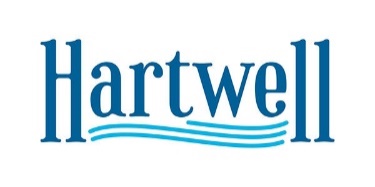 PUBLIC HEARING MINUTES

The Hartwell Planning & Zoning Commission held a regularly scheduled Public Hearing on March 24th, 2023 at 6:00 p.m. in the Council Chambers at City Hall.Zoning Board members present were Michelle Wetherbee, Lenford Smith, Erin Gaines, Tina Howard, Mary GidleyThe meeting was called to order by Chairwoman Michelle Wetherbee at 6pm.The Pledge of Allegiance to the Flag was recited.Adopting minutes from the February meeting was tabled until the next meeting due to error in printing.Case 2023-04 – Rezone Tax Parcel I57D from R1 Single Family Residential to B2 General Business DistrictZoning Administrator read staff report regarding case and provided recommendation to approve the request.Chairwoman Wetherbee asked if anybody wanted to speak in favor or against the case. The applicant said he would answer any questions they may have.Lenford Smith made a motion to accept the staff recommendation. Erin Gaines seconded. All voted in favor of recommending rezoning of the parcel from R1 to B2.Faithfully Submitted,Jason FordZoning Administrator